What are RSS Feeds?RSS stands for Really Simple Syndication (sometimes called Rich Site Summary)RSS is a subscription service that notifies subscribers when new content has been published to a web pageWhat are the advantages of RSS Feeds?User is notified immediately of published updates to a websiteUser can collect content from multiple websites and stay updated without visiting each site Feeds can contain a simple link to the source or the complete content, including attachments (documents, graphics, .pdf, etc.)Feeds do not use an email address, therefore reducing messages in user’s mailbox User’s name is not requested. Email (as well as other private info) cannot be sent to third partiesDo RSS Feeds require special software? RSS feeds requires a “feed reader” or aggregator to display feedsMost readers are available as freeware ChromeInternet Explorer Microsoft Outlook FirefoxWhat RSS Feeds are currently offered on ERCOT.com?All Content Changes 					Training Updates 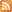 All Public Notifications Messages 				Conservation Messages ERCOT News Releases 					Operations Messages Power Operations Bulletins 					Price Correction Messages Commercial Operations Market Guide Library 		Load Profiling Guide Library Commercial Operations Market Guide RR 			Emergency Response Service Load Profiling Guide RR		 			Market Guides Nodal Operating Guide Library 				Nodal Operating Guide RR Other Binding Documents RR		 		Planning Guide Library Planning Guide RR		 				RE Registration Documents Resource Registration Glossary Library 			Resource Registration Glossary RR Retail Market Guide Library 					Retail Market Guide RR Settlement Metering Op Guide Library	 		Settlement Metering Op Guide RR System Change Requests 					Texas SET Change Controls Texas SET Issues 						Verifiable Cost Manual Library Verifiable Cost Manual RR 					Nodal Protocol Library 	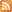 Nodal Protocol Revision Requests 				Meeting Calendar 		